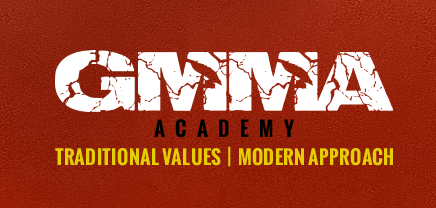 STANDING ORDER SET UP INSTRUCTIONSDear Sir/Madame.Please use provided details to set up standing order for monthly payments of Gukwoone classes.Beneficiary details :NAME OF                                    BRITISH SPORTS YOUTH TRUSTBANK                                           SANTANDERBRANCH DETAILS     Santander Bank                                          421 North End Rd                                          London SW6 1NYSORT CODE                                09-01-28ACCOUNT NUMBER                 8244 7316Please set up payment of £25 at the beginning of each new month.Payment that will cover 2 x week classes of Gukwoone mixed martial arts at Dominion centre, 112 The Green, UB2 4BQ, Southall.Once completed please kindly complete the tear off part below and send conformation email to info@GMMA.co.ukOr text message to 07928093841Thank you very muchYour sincerely                                                                                                                                      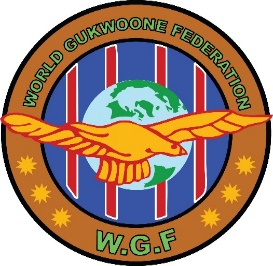 GMMA ACADEMY----------------------------------------------------------------------------------------------------------------------------------------------Name Surname Date of standing order set up